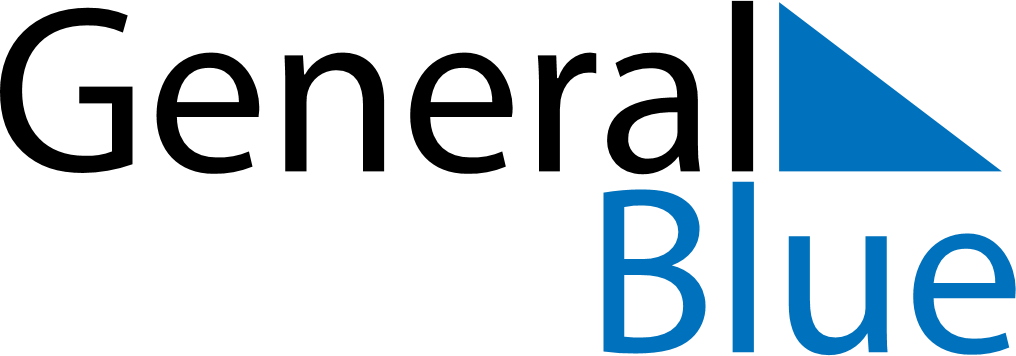 December 2024December 2024December 2024December 2024December 2024December 2024Vansbro, Dalarna, SwedenVansbro, Dalarna, SwedenVansbro, Dalarna, SwedenVansbro, Dalarna, SwedenVansbro, Dalarna, SwedenVansbro, Dalarna, SwedenSunday Monday Tuesday Wednesday Thursday Friday Saturday 1 2 3 4 5 6 7 Sunrise: 8:42 AM Sunset: 3:01 PM Daylight: 6 hours and 19 minutes. Sunrise: 8:44 AM Sunset: 3:00 PM Daylight: 6 hours and 15 minutes. Sunrise: 8:46 AM Sunset: 2:59 PM Daylight: 6 hours and 12 minutes. Sunrise: 8:48 AM Sunset: 2:58 PM Daylight: 6 hours and 9 minutes. Sunrise: 8:50 AM Sunset: 2:57 PM Daylight: 6 hours and 6 minutes. Sunrise: 8:52 AM Sunset: 2:56 PM Daylight: 6 hours and 3 minutes. Sunrise: 8:53 AM Sunset: 2:55 PM Daylight: 6 hours and 1 minute. 8 9 10 11 12 13 14 Sunrise: 8:55 AM Sunset: 2:54 PM Daylight: 5 hours and 58 minutes. Sunrise: 8:57 AM Sunset: 2:53 PM Daylight: 5 hours and 56 minutes. Sunrise: 8:58 AM Sunset: 2:52 PM Daylight: 5 hours and 54 minutes. Sunrise: 9:00 AM Sunset: 2:52 PM Daylight: 5 hours and 52 minutes. Sunrise: 9:01 AM Sunset: 2:51 PM Daylight: 5 hours and 50 minutes. Sunrise: 9:02 AM Sunset: 2:51 PM Daylight: 5 hours and 48 minutes. Sunrise: 9:04 AM Sunset: 2:51 PM Daylight: 5 hours and 47 minutes. 15 16 17 18 19 20 21 Sunrise: 9:05 AM Sunset: 2:51 PM Daylight: 5 hours and 45 minutes. Sunrise: 9:06 AM Sunset: 2:51 PM Daylight: 5 hours and 44 minutes. Sunrise: 9:07 AM Sunset: 2:51 PM Daylight: 5 hours and 43 minutes. Sunrise: 9:08 AM Sunset: 2:51 PM Daylight: 5 hours and 43 minutes. Sunrise: 9:08 AM Sunset: 2:51 PM Daylight: 5 hours and 42 minutes. Sunrise: 9:09 AM Sunset: 2:51 PM Daylight: 5 hours and 42 minutes. Sunrise: 9:10 AM Sunset: 2:52 PM Daylight: 5 hours and 41 minutes. 22 23 24 25 26 27 28 Sunrise: 9:10 AM Sunset: 2:52 PM Daylight: 5 hours and 42 minutes. Sunrise: 9:11 AM Sunset: 2:53 PM Daylight: 5 hours and 42 minutes. Sunrise: 9:11 AM Sunset: 2:53 PM Daylight: 5 hours and 42 minutes. Sunrise: 9:11 AM Sunset: 2:54 PM Daylight: 5 hours and 43 minutes. Sunrise: 9:11 AM Sunset: 2:55 PM Daylight: 5 hours and 44 minutes. Sunrise: 9:11 AM Sunset: 2:56 PM Daylight: 5 hours and 44 minutes. Sunrise: 9:11 AM Sunset: 2:57 PM Daylight: 5 hours and 46 minutes. 29 30 31 Sunrise: 9:11 AM Sunset: 2:58 PM Daylight: 5 hours and 47 minutes. Sunrise: 9:11 AM Sunset: 3:00 PM Daylight: 5 hours and 49 minutes. Sunrise: 9:10 AM Sunset: 3:01 PM Daylight: 5 hours and 50 minutes. 